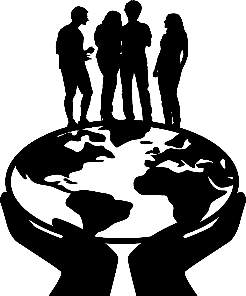 APPLICATION FORM FOR STUDENTS 2023/2024Why would you like to live at Hodgkin House?General Data Protection Regulations 2018 (GDPR)This information will be held and processed for the allocation of accommodation. I agree to Hodgkin House recording and processing this information about me. I understand that this information will only be used for the purposes set out in the statement above, and my consent is conditional upon Hodgkin House complying with its duties and obligations under the GDPR I consent to my image being used on the Hodgkin House website and on Hodgkin House social media.I confirm that the given information is accurate.Signature:					Date: Please return this form to Hodgkin House via enquiries@hodgkinhouse.org.ukFirst name: First name: Date of birth: Date of birth: Family name: Family name: Nationality: Nationality: Student number: Student number: Passport number: Passport number: Religion: Male □    Female □    Please attach a recent           photographExpected date of arrival at Hodgkin House: Proposed length of stay: Expected date of arrival at Hodgkin House: Proposed length of stay:     Please attach a recent           photographNext of kin: Next of kin:     Please attach a recent           photographCurrent Address:  Current Address:      Please attach a recent           photographHome address: (Print clearly)Country: Telephone No. E-mail: Home address: (Print clearly)Country: Telephone No. E-mail: Address for correspondence (if different from home/ current  address)Dates from:                               To:Telephone No.Fax No.E-mail: Address for correspondence (if different from home/ current  address)Dates from:                               To:Telephone No.Fax No.E-mail: Place of study: Place of study: Department: Department: Supervisor/Tutor: Supervisor/Tutor: Course name: Course name: Year(s) of study: Year(s) of study: Funding/Sponsor: Funding/Sponsor: Period of study while in Hodgkin HouseFrom: To: Period of study while in Hodgkin HouseFrom: To: PhD □Masters □PhD □Masters □Visa details: Already have/ in progress/ not applied yet Visa details: Already have/ in progress/ not applied yet Covid vaccination status:     Two □    One   □ None  □    Covid vaccination status:     Two □    One   □ None  □    Have you any health/ disability issues that we should be aware of?    Yes □  No □                                        If yes, please give details below:Have you any health/ disability issues that we should be aware of?    Yes □  No □                                        If yes, please give details below:Do you have any specific accommodation requests?   Yes  □  No □             If yes, please give details below:Do you have any specific accommodation requests?   Yes  □  No □             If yes, please give details below: